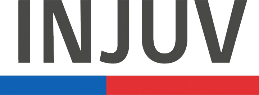 ANEXO B - INFORMACIÓN DEL PROYECTOANEXO B - INFORMACIÓN DEL PROYECTOANEXO B - INFORMACIÓN DEL PROYECTOANEXO B - INFORMACIÓN DEL PROYECTOANEXO B - INFORMACIÓN DEL PROYECTOANEXO B - INFORMACIÓN DEL PROYECTOANEXO B - INFORMACIÓN DEL PROYECTOANEXO B - INFORMACIÓN DEL PROYECTO1. RESPONSABLE DE LA EJECUCIÓN DEL PROYECTO1. RESPONSABLE DE LA EJECUCIÓN DEL PROYECTO1. RESPONSABLE DE LA EJECUCIÓN DEL PROYECTO1. RESPONSABLE DE LA EJECUCIÓN DEL PROYECTO1. RESPONSABLE DE LA EJECUCIÓN DEL PROYECTO1. RESPONSABLE DE LA EJECUCIÓN DEL PROYECTO1. RESPONSABLE DE LA EJECUCIÓN DEL PROYECTO1. RESPONSABLE DE LA EJECUCIÓN DEL PROYECTO1. RESPONSABLE DE LA EJECUCIÓN DEL PROYECTONombre completoNombre completoRutRutEdadEdadSexoSexoRol en la organizaciónRol en la organizaciónDomicilioDomicilioTeléfonoTeléfonoCelularCelularE-mailE-mail2. DATOS DEL PROYECTO2. DATOS DEL PROYECTO2. DATOS DEL PROYECTO2. DATOS DEL PROYECTO2. DATOS DEL PROYECTO2. DATOS DEL PROYECTO2. DATOS DEL PROYECTO2. DATOS DEL PROYECTO2. DATOS DEL PROYECTONombre del proyectoNombre del proyectoLínea de intervenciónLínea de intervenciónDesarrollo de idiomasDesarrollo de idiomasDesarrollo de idiomasDesarrollo de idiomasDesarrollo de idiomasDesarrollo de idiomasDesarrollo de idiomasNivel del idioma ( B1 Preliminary for Schools, de acuerdo con el Marco Común Europeo de Referencia para las Lenguas o equivalente)Nivel del idioma ( B1 Preliminary for Schools, de acuerdo con el Marco Común Europeo de Referencia para las Lenguas o equivalente)Cantidad de unidades o módulosCantidad de unidades o módulosCantidad de clases sincrónicasCantidad de clases sincrónicasTotal horas cronológicas del plan de estudioTotal horas cronológicas del plan de estudioTipo de certificación a entregar y detalles obtenerlo.Tipo de certificación a entregar y detalles obtenerlo.Objetivo general de plan de estudioObjetivo general de plan de estudioObjetivos específicosObjetivos específicosObjetivos específicosObjetivos específicosObjetivos específicosObjetivos específicos3. FUNDAMENTACIÓN3. FUNDAMENTACIÓN3. FUNDAMENTACIÓN3. FUNDAMENTACIÓN3. FUNDAMENTACIÓN3. FUNDAMENTACIÓN3. FUNDAMENTACIÓN3. FUNDAMENTACIÓN3. FUNDAMENTACIÓNDiagnóstico de los desafíos que presenta la población joven que se abordarán con la propuesta.Diagnóstico de los desafíos que presenta la población joven que se abordarán con la propuesta.Identifique las evidencias que demuestran que la propuesta permite abordar los desafíos planteados.Identifique las evidencias que demuestran que la propuesta permite abordar los desafíos planteados.Identifique a que políticas educativas (nacionales o internacionales) atingentes está relacionada la propuesta.Identifique a que políticas educativas (nacionales o internacionales) atingentes está relacionada la propuesta.4. FECHAS DE EJECUCIÓN4. FECHAS DE EJECUCIÓN4. FECHAS DE EJECUCIÓN4. FECHAS DE EJECUCIÓN4. FECHAS DE EJECUCIÓN4. FECHAS DE EJECUCIÓN4. FECHAS DE EJECUCIÓN4. FECHAS DE EJECUCIÓN4. FECHAS DE EJECUCIÓNFecha de inicioFecha de inicioFecha de términoFecha de término5. METODOLOGÍA5. METODOLOGÍA5. METODOLOGÍA5. METODOLOGÍA5. METODOLOGÍA5. METODOLOGÍA5. METODOLOGÍA5. METODOLOGÍA5. METODOLOGÍA Detalle la estrategia de trabajo durante las fechas de ejecución y la propuesta metodológica Detalle la estrategia de trabajo durante las fechas de ejecución y la propuesta metodológica6. PRESUPUESTO6. PRESUPUESTO6. PRESUPUESTO6. PRESUPUESTO6. PRESUPUESTO6. PRESUPUESTO6. PRESUPUESTO6. PRESUPUESTO6. PRESUPUESTOCuentaItem DetalleDetalleJustificaciónJustificaciónMontoTotal ítem (Sumar el total de los montos a gastar por ítem)Porcentaje ítem(Completar con porcentaje del total del monto a adjudicar)Recursos humanosBoletas de honorario (Ver artículo 16° de las bases) $                         - %Recursos humanosCódigo del trabajo (Ver artículo 16° de las bases) $                         - %Publicidad y Difusión Servicios de publicidad (avisos en medios de comunicación, redes sociales).  (Ver artículo 16° de las bases) $                         -  %Publicidad y Difusión Servicios de folletería (impresión de afiches, flyers).(Ver artículo 16° de las bases) $                         -  %Publicidad y Difusión Merchandising (todo artículo que contenga el branding de la actividad o proyecto). (Ver artículo 16° de las bases) $                         -  %Materiales y servicios para la ejecución del proyectoMateriales de enseñanza (libros, carpetas, lápices, entre otros). (Ver artículo 16° de las bases) $                         - % Materiales y servicios para la ejecución del proyectoMateriales de construcción. (Ver artículo 16° de las bases) $                         - % Materiales y servicios para la ejecución del proyectoOtros materiales (presentar detalle). (Ver artículo 16° de las bases) $                         - % Materiales y servicios para la ejecución del proyectoServicios (consultoría, capacitación, metodología, entre otros). (Ver artículo 16° de las bases) $                         - % Materiales de inversiónArtículos electrónicos.(Ver artículo 16° de las bases) $                         -  % Materiales de inversiónHerramientas (Ver artículo 16° de las bases) $                         -  % TOTALTOTALTOTALTOTALTOTALTOTALTOTAL $                   Completar con la suma del total ítem (hasta $19.800.000).%Completar con la suma de los porcentajes (debe llegar al 100%)CuotasCuotasCuotasCuotasCuotasCuotasCuotasMontoPorcentajeMonto cuota 1 (Hasta 80% del total postulado)Monto cuota 1 (Hasta 80% del total postulado)Monto cuota 1 (Hasta 80% del total postulado)Monto cuota 1 (Hasta 80% del total postulado)Monto cuota 1 (Hasta 80% del total postulado)Monto cuota 1 (Hasta 80% del total postulado)Monto cuota 1 (Hasta 80% del total postulado) $                         -  % Monto cuota 2 (Total postulado – monto cuota 1)Monto cuota 2 (Total postulado – monto cuota 1)Monto cuota 2 (Total postulado – monto cuota 1)Monto cuota 2 (Total postulado – monto cuota 1)Monto cuota 2 (Total postulado – monto cuota 1)Monto cuota 2 (Total postulado – monto cuota 1)Monto cuota 2 (Total postulado – monto cuota 1) $                         -  % 7. PLAN DE TRABAJO*7. PLAN DE TRABAJO*7. PLAN DE TRABAJO*7. PLAN DE TRABAJO*7. PLAN DE TRABAJO*7. PLAN DE TRABAJO*MÓDULO O UNIDAD 1MÓDULO O UNIDAD 1MÓDULO O UNIDAD 1MÓDULO O UNIDAD 1MÓDULO O UNIDAD 1MÓDULO O UNIDAD 1Nombre Nombre Modalidad de las clases (Marque X)Modalidad de las clases (Marque X)SincrónicasAsincrónicasCantidad de horasCantidad de horasDescripción del módulo o unidadDescripción del módulo o unidadObjetivo generalObjetivo generalObjetivos específicosObjetivos específicosRecursos didácticosRecursos didácticosHabilidades a desarrollarHabilidades a desarrollarContenidosAprendizajes esperadosIndicadores de aprendizajeIndicadores de aprendizajeActividadesActividadesMÓDULO O UNIDAD 2MÓDULO O UNIDAD 2MÓDULO O UNIDAD 2MÓDULO O UNIDAD 2MÓDULO O UNIDAD 2MÓDULO O UNIDAD 2Nombre Nombre Modalidad de las clases (Marque X)Modalidad de las clases (Marque X)SincrónicasAsincrónicasCantidad de horasCantidad de horasDescripción del módulo o unidadDescripción del módulo o unidadObjetivo generalObjetivo generalObjetivos específicosObjetivos específicosRecursos didácticosRecursos didácticosHabilidades a desarrollarHabilidades a desarrollarContenidosAprendizajes esperadosIndicadores de aprendizajeIndicadores de aprendizajeActividadesActividadesMÓDULO O UNIDAD 3MÓDULO O UNIDAD 3MÓDULO O UNIDAD 3MÓDULO O UNIDAD 3MÓDULO O UNIDAD 3MÓDULO O UNIDAD 3Nombre Nombre Modalidad de las clases (Marque X)Modalidad de las clases (Marque X)SincrónicasAsincrónicasCantidad de horasCantidad de horasDescripción del módulo o unidadDescripción del módulo o unidadObjetivo generalObjetivo generalObjetivos específicosObjetivos específicosRecursos didácticosRecursos didácticosHabilidades a desarrollarHabilidades a desarrollarContenidosAprendizajes esperadosIndicadores de aprendizajeIndicadores de aprendizajeActividadesActividades*AGREGAR CUÁNTOS RECUADROS SEAN NECESARIOS. ES UNO POR UNIDAD O MÓDULO DEL CURSO.*AGREGAR CUÁNTOS RECUADROS SEAN NECESARIOS. ES UNO POR UNIDAD O MÓDULO DEL CURSO.*AGREGAR CUÁNTOS RECUADROS SEAN NECESARIOS. ES UNO POR UNIDAD O MÓDULO DEL CURSO.*AGREGAR CUÁNTOS RECUADROS SEAN NECESARIOS. ES UNO POR UNIDAD O MÓDULO DEL CURSO.*AGREGAR CUÁNTOS RECUADROS SEAN NECESARIOS. ES UNO POR UNIDAD O MÓDULO DEL CURSO.*AGREGAR CUÁNTOS RECUADROS SEAN NECESARIOS. ES UNO POR UNIDAD O MÓDULO DEL CURSO.